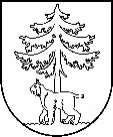 JĒKABPILS PILSĒTAS PAŠVALDĪBAIEPIRKUMU KOMISIJA Reģistrācijas Nr.90000024205Brīvības iela 120, Jēkabpils, LV – 5201Tālrunis 65236777, fakss 65207304, elektroniskais pasts vpa@jekabpils.lvJēkabpilī20.06.2017. Nr.1.2.13.1/156Visiem piegādātājiemPar publisko iepirkumuar identifikācijas Nr. JPP 2017/27Jēkabpils pilsētas pašvaldības iepirkuma komisija ir saņēmusi Jūsu jautājumus, kas attiecas uz publisko iepirkumu “Degvielas iegāde un degvielas uzpildes staciju pakalpojumi Jēkabpils pilsētas pašvaldības un tās iestāžu vajadzībām”, identifikācijas Nr. JPP 2017/27, izskatījusi tos un sniedz atbildi:Jautājums: Labdien, Iepazīstoties ar Jēkabpils pilsētas pašvaldības atklāta konkursa “Degvielas iegāde un degvielas uzpildes staciju pakalpojumi Jēkabpils pilsētas pašvaldības un tās iestāžu vajadzībām” ID Nr. JPP 2017/27 Nolikumu mums radās jautājums par Nolikuma 8.5. un 8.7. punkta prasībām. Vai Finanšu piedāvājums un Tehniskais piedāvājums papildus iesniedzams CD elektroniski WORD un arī EXC. formātā? Ņemot vērā, ka Nolikums ir WORD formātā un tam nav EXC. pielikumu, vai ir pietiekami iesniegt Finanšu un Tehnisko piedāvājumu CD elektroniski tikai WORD formātā? Lūdzu sniegt atbildi.Atbilde: Atbilstoši Nolikuma 8.5. un 8.7.apakšpunktā noteiktajam Finanšu un Tehniskais piedāvājumi iesniedzami aizpildīti atbilstoši Nolikuma 2. un 5.pielikumā pievienotajai formai. Minētie piedāvājumi jāiesniedz arī elektroniskā datu nesējā izmantojot Microsoft Word un/vai Excel programmas. Uzskatāms par pietiekamu, ja Finanšu un Tehniskais piedāvājums tiks iesniegts elektroniskā datu nesējā izmantojot, piemēram, Microsoft Word piedāvātos datņu formātus (.doc., .docx), kas pieļauj satura rediģēšanu.Komisijas priekšsēdētāja 	                       						L.MeldrājaKeišs 65207306